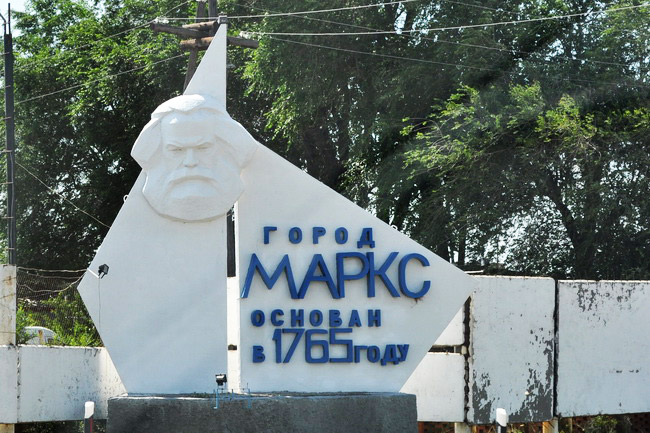 Подготовил воспитатель МОУ Прогимназии:Иванова Ирина Александровна.Название мероприятияПонедельник:« Я люблю тебя, Россия»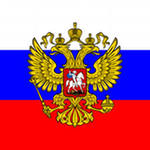                   Вторник:« Мой родной Маркс»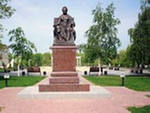 Среда:« Памятные места родного города»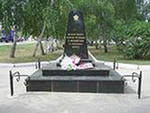                Четверг:« Наш детский сад, наша группа»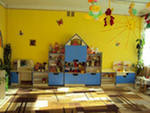 Пятница - праздник:« МАРСИАНЕ В ГОСТЯХ У ЖИТЕЛЕЙ ГОРОДА МАРКСА»ЦельВоспитывать любовь к родной Отчизне, чувство гордости за свою страну Россию; познакомить детей с российскими гербом, флагом, гимном; развивать интерес к историческому прошлому России. Познакомить с родным городом, его историческим прошлым и настоящим; воспитывать чувство уважения к далеким предкам, землякам Саратовского края, бережное отношение к истории родного города. Знать название  города, в котором живёшь, название главных улиц и площадей. Символику  города.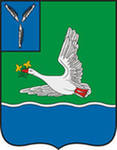 Продолжать знакомить детей с достопримечательностями родного города: рассказывать о защитниках Отечества, познакомить с памятниками; воспитывать патриотическое чувства, любовь к Родине.Вызывать положительные эмоции в беседе о группе, о детском саде; закреплять знания  детей о зданиях (здание снаружи, цвет, количество этажей); названия и назначении комнат в детском саду          ( групповые, музыкальный зал, спортивный зал, кабинеты директора, врача) и в группе( раздевалка, игровая, спальня, туалетная комната)( по плану муз. руководителя)Содержание- беседа о России- презентация: «Родина», по стихотворению З.Александровой- рисование герба- прослушивание гимна в записи- рассматривание Российского символа матрешки.- игра-хоровод: « Во поле береза стояла- путешествие по карте- составление рассказа детьми о Москве по 6-8 опорным картинкам- чтение стихов детьми о Родине- .Беседа на тему: «Наш город-Маркс», с демонстрацией картинок, открыток, фотографий.- Рассматривание альбома, карты области.-Экскурсии по улицам города. - Рисование совместно с родителями по теме. - просмотр видеоролика о городе  - составление рассказа старшими детьми о родном городе.-    Работа в творческой мастерской «Дома».Конструирование из бумаги.- Беседы: «Знаменитые люди, Что такое памятник, Наш город в прошлом ».- Рассматривание альбома с изображением достопримечательностей города. -экскурсия на площадь, к памятнику Павших героев, в «Парк Екатерины», в аллею Славы.- Д/игра: «Почему город красивый», «Как город дышит».- Игровое упражнение «Самый внимательный гражданин».- Работа в творческой мастерской, отразить свои впечатления в рисунке.- организовать выставку работ: « как красив наш город»- Игра: « Детский сад - это и хорошо и плохо...»                (карточки с изображением эмоций)- игра - беседа: « Как называется помещение детского сада?»-  обсуждение правил поведения во время экскурсии.- экскурсия по детскому саду.- прогулка - экскурсия вокруг здания детского сада.- беседа с детьми о необходимости большого количества входов и выходов в здание детского сада.-  анализ впечатлений от экскурсии. - просмотр видеоролика:       « Наша любимая ПОЛЯНКА»